INGLÊSConteúdo: Percepção da língua; hipóteses linguísticas, hipóteses narrativas.Materiais: Celular, tablet ou computador para assistir ao vídeo. Material para desenho (o que estiver disponível em casa).Proposta: A criança deve assistir ao vídeo a fim de não perder o contato com a língua inglesa. O vídeo cria possibilidade de o aluno elaborar hipóteses linguísticas e narrativas.
Link: https://www.youtube.com/watch?v=TfL0g-XRxnA D E P O I  S   D E   A S S I S T I R   A O   V Í D E O,   R E P R E S  E  N T E   O   Q U E   V O C Ê     A C H A    Q U E    C O N V E N C E R I A    A    A R A N H A     A    P A R A R    D E    T R A B A L H A R.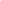 